РОССИЙСКАЯ ФЕДЕРАЦИЯРЕСПУБЛИКА  КАРЕЛИЯ СОВЕТ СУОЯРВСКОГО МУНИЦИПАЛЬНОГО ОКРУГА   IХ сессия                                                                                                         I  созывРЕШЕНИЕ21.02.2023                                                                                                             №  113Об установлении границ территориального общественного самоуправления «Фестивальный»	Рассмотрев обращение инициативной группы об установлении границ территории создаваемого территориального общественного самоуправления (ТОС) «Фестивальный» п. Поросозеро в Суоярвском муниципальном округе, руководствуясь Федеральным  законом от 6 октября 2003 года № 131-ФЗ «Об  общих принципах организации местного самоуправления в Российской Федерации», решением Совета Суоярвского муниципального округа от 26.01.2023 г. № 102 "Об утверждении Положения «О территориальном общественном самоуправлении в Суоярвском муниципальном округе», на основании статьи 16 Устава Суоярвского муниципального округа,           Совет Суоярвского муниципального округа РЕШИЛ:1. Установить границы территории ТОС «Фестивальный» согласно приложению.2. Разместить настоящее решение на официальном сайте Суоярвского муниципального округа в информационно-телекоммуникационной сети «Интернет». 3. Решение вступает в силу со дня его подписания.           4. Контроль за исполнением настоящего решения возложить на заместителя главы администрации Суоярвского муниципального округа Окрукову Л.А.Председатель СоветаСуоярвского муниципального округа			                          Н.В. ВасенинаГлава Суоярвского муниципального округа			               Р.В. ПетровПриложение к решению IХ сессии I созыва
Совета Суоярвского муниципального округа
от 21.02.2023 № 113
Описание границ территории территориального общественного самоуправления «Фестивальный»
ТОС «Фестивальный» осуществляет свою деятельность в следующихграницах: Республика Карелия, Суоярвский муниципальный округ, п. Поросозеро, ул. Фестивальная д.№ 1,2,3,4,5,6,8. Всего 7 жилых домов. Автомобильная дорога с проездом до ул. Гористая с уличным освещением, протяженность 183 м.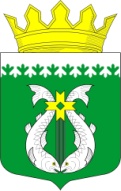 